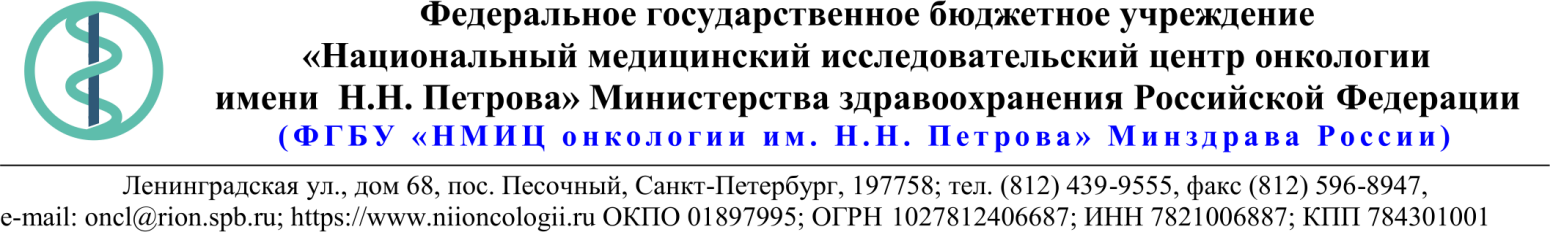 18.Описание объекта закупки24.06.2022 № 21.1-03/916Ссылка на данный номер обязательна!Запрос о предоставлении ценовой информациидля нужд ФГБУ «НМИЦ онкологии им. Н.Н. Петрова» Минздрава РоссииСтруктура цены (расходы, включенные в цену товара/работы/услуги) должна включать в себя:1)	стоимость товара/работы/услуги; 2)	стоимость упаковки товара;3)	стоимость транспортировки товара от склада поставщика до склада покупателя, включающая в себя все сопутствующие расходы, а также погрузочно-разгрузочные работы;4)	расходы поставщика на уплату таможенных сборов, налоговых и иных обязательных платежей, обязанность по внесению которых установлена российским законодательством;5)  все иные прямые и косвенные накладные расходы поставщика/подрядчика/исполнителя, связанные с поставкой товара/выполнением работ/оказанием услуг и необходимые для надлежащего выполнения обязательств.Сведения о товаре/работе/услуге: содержатся в Приложении.Просим всех заинтересованных лиц представить свои коммерческие предложения (далее - КП) о цене поставки товара/выполнения работы/оказания услуги с использованием прилагаемой формы описания  товара/работы/услуги и направлять их в форме электронного документа, подписанного квалифицированной электронной цифровой подписью (электронная цифровая подпись должна быть открепленной, в формате “sig”) по следующему адресу: 4399541@niioncologii.ru.Информируем, что направленные предложения не будут рассматриваться в качестве заявки на участие в закупке и не дают в дальнейшем каких-либо преимуществ для лиц, подавших указанные предложения.Настоящий запрос не является извещением о проведении закупки, офертой или публичной офертой и не влечет возникновения каких-либо обязательств заказчика.Из ответа на запрос должны однозначно определяться цена единицы товара/работы/услуги и общая цена контракта на условиях, указанных в запросе, срок действия предлагаемой цены.КП оформляется на официальном бланке (при наличии), должно содержать реквизиты организации (официальное наименование, ИНН, КПП - обязательно), и должно содержать ссылку на дату и номер запроса о предоставлении ценовой информации. КП должно содержать актуальные на момент запроса цены товара (работ, услуг), технические характеристики и прочие данные, в том числе условия поставки и оплаты, полностью соответствующие указанным в запросе о предоставлении ценовой информации.В КП должно содержаться однозначное указание на то, что предлагаемые товары (работы, услуги) полностью и по всем запрошенным характеристиками соответствуют описанию объекта закупки, содержащемуся в запросе о предоставлении ценовой информации, выраженное одним из следующих способов: - указанием в КП соответствующего запросу описания товара (работы, услуги)- подтверждением в тексте КП намерения поставки товара (выполнения работы, услуги) на условиях, указанных в запросе, в случае заключения контракта.1.Наименование ЗаказчикаФГБУ "НМИЦ онкологии им. Н.Н. Петрова" Минздрава России2.Наименование объекта закупкиПоставка холодильников и стиральной машины 3.Коды ОКПД2 / КТРУУказаны в пункте 184.Место исполнения обязательств (адрес поставки, оказания услуг, выполнения работ)197758, Россия, г. Санкт- Петербург, п. Песочный, ул. Ленинградская, дом 685.АвансированиеНе предусмотрено6.Срок окончания действия договора (контракта)03.10.20227.Установление сроков исполнения обязательств контрагентомУстановление сроков исполнения обязательств контрагентом7.1Срок начала исполнения обязательств контрагентом:С момента подписания Контракта7.2Срок окончания исполнения обязательств контрагентом не позднееВ течение 20 календарных дней с момента подписания Контракта7.3Периодичность выполнения работ, оказания услуг либо количество партий поставляемого товаров: (обязательства контрагента)Поставка одной партией8.ОплатаОплата производится в соответствии со сроками, установленными согласно части 13.1 статьи 34 Федерального закона от 05.04.2013г. № 44-ФЗ9.Документы, которые должны быть представлены поставщиком (подрядчиком, исполнителем) вместе с товаром (результатом выполненной работы, оказанной услуги)Счет, УПД10Специальное право, которое должно быть у участника закупки и (или) поставщика (подрядчика, исполнителя) (наличие лицензии, членство в саморегулируемой организации и т.п.)Не предусмотрено11.Дополнительные требования к участникам закупки (при наличии таких требований) и обоснование этих требованийНе предусмотрено12.Срок действия гарантии качества товара (работы, услуги) после приемки Заказчиком12 календарных месяцев с момента подписания УПД Покупателем13.Размер обеспечения гарантийных обязательств (до 10% НМЦК)5%14.Предоставляемые участникам закупки преимущества в соответствии со статьями 28 и 29 Закона № 44-ФЗНе предусмотрено15.Запреты, ограничения допуска, условия допуска (преференции) иностранных товаровНе предусмотрено16.Страна происхождения (указывается участником в заявке, коммерческом предложении)Участник указывает в заявке17.Количество и единица измерения объекта закупкиУказаны в пункте 18№НаименованиеТехнические характеристики и параметры эквивалентностиЕд. изм.Кол-воОКПД/КТРУСтрана происхожденияСтавка НДС (%)Сумма НДС (руб.)Цена за ед. (руб.)Сумма (руб.)Холодильник бытовойХолодильник Indesit TT 85(или эквивалент):Вид холодильника по способу установки: ОтдельностоящийВозможность перевешивания двери: ДаИнверторный тип холодильника: НетКласс энергоэффективности: не ниже BКлиматический класс: NКоличество компрессоров: 1 Наличие генератора льда: Нет Наличие морозильной камеры: ДаОбщий объем холодильника: > 100  и  ≤ 200 ЛитрРасположение морозильной камеры: В верхней части Соответствие ГОСТ Р МЭК 62552-1-2018 "Национальный стандарт Российской Федерации. Приборы холодильные бытовые. Характеристики и методы испытаний. Часть 1. Общие требования"Соответствие ГОСТ Р 51565-2012 "Национальный стандарт Российской Федерации. Энергетическая эффективность. Приборы холодильные бытовые и аналогичные. Показатели энергетической эффективности и методы определения"Дополнительные характеристики*Размеры (ШхВхГ): не более 60 х 85 х 65 смКоличество полок в холодильной камере: не менее 2Ящиков для хранения овощей: не менее 1Объем холодильной камеры: не менее 106 лОбъем морозильной камеры: не менее 14 лЦвет: белыйШтука127.51.11.110-00000010Холодильник бытовойХолодильник Бирюса 110(или эквивалент):Вид холодильника по способу установки: Отдельностоящий Возможность перевешивания двери: Да Инверторный тип холодильника: Нет Класс энергоэффективности: не ниже АКлиматический класс: NКоличество компрессоров: 1Наличие генератора льда: Нет Наличие морозильной камеры: ДаОбщий объем холодильника: > 100  и  ≤ 200 ЛитрРасположение морозильной камеры: В верхней частиСоответствие ГОСТ Р МЭК 62552-1-2018 "Национальный стандарт Российской Федерации. Приборы холодильные бытовые. Характеристики и методы испытаний. Часть 1. Общие требования"Соответствие ГОСТ Р 51565-2012 "Национальный стандарт Российской Федерации. Энергетическая эффективность. Приборы холодильные бытовые и аналогичные. Показатели энергетической эффективности и методы определения"Дополнительные характеристики*Размеры (ШхВхГ): не более  50 х 125 х 65 смКоличество полок в холодильной камере: не менее 3Материал полок в холодильной камере: стеклоЯщиков для хранения овощей: не менее 1Объем холодильной камеры: не менее 150 лОбъем морозильной камеры: не менее 25 лЦвет: белыйШтука127.51.11.110-00000010Стиральная машинаСтиральная машина Samsung WF8590NLW9DYLD(или эквивалент):Вид стиральной машины: ОтдельностоящаяНоминальная загрузка белья: ≥ 6 КилограммСпособ загрузки: ФронтальнаяДополнительные характеристики*Класс стирки: не ниже АКласс энергоэффективности: не ниже АОбороты отжима: не менее 1000 об/минРегулировка оборотов отжима: наличиеРегулировка температуры: наличие          Дисплей: наличиеПрограмма «быстрая стирка»: наличиеПрограмма «полоскание +отжим»: наличиеГлубина в диапазоне: от 44 до 46 смЦвет: белыйШтука 127.51.13.110-00000044